　　　　　　　　　　　　　　　　　　　　　　　　　　　　　　　　令和６年４月１日練馬区エスカレーター有料広告募集について区役所本庁舎アトリウムに設置しているエスカレーターに掲載する広告を次のとおり募集します。概要申込方法等【エスカレーター全容】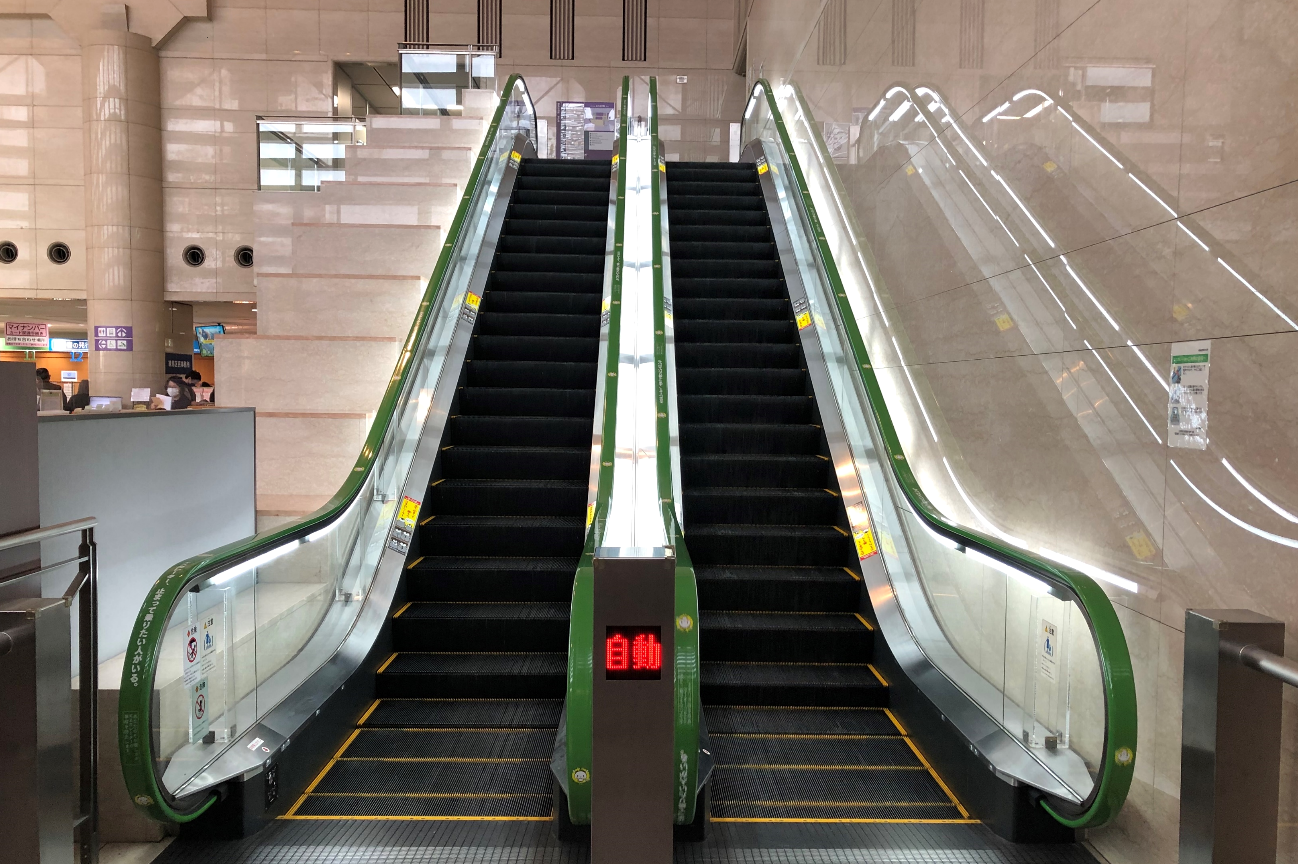 広告媒体区役所本庁舎１階と２階を結ぶエスカレーター２基全長：長さ24.90m、幅８cm乗降時間：約30秒利用者：区役所来庁者のみならず、区職員、事業者等も多く利用広告の規格縦76cm×横６cm×左右２枠広告料広告掲載料：60,000円（税込）/年使用料：100円（税込）/月※広告掲載料とは別に行政財産使用料を納付いただきます。また、行政財産使用許可手続きが必要です。手続き方法については広告掲載者決定後に別途ご案内します。広告掲出開始予定令和６年６月中旬セールスポイント１日平均来庁者数1,517人（令和５年10月時点）の区役所内にあるエスカレーターで、多くの来庁者の目にとまります。また、乗車時間中（約30秒）集中して周知することができます。広告掲載基準等・「練馬区有料広告掲載・掲出基準」を遵守してください。・上記基準に基づく内容審査を行います。審査の結果、広告内容等の修正をお願いする場合があります。申込方法有料広告掲載申込書に必要事項を記入し、広告掲載原稿案（様式自由）と併せてお申込みください。（郵送、窓口持参、電子メール）申込期限令和６年４月30日（火）午後５時その他・手すりシートの印刷は区で行いますので、広告原稿はデータでの入稿をお願いいたします。データ形式については後日協議となります。・複数枠での申込みも可能です。・区は広告内容に関して、一切の責任を負いません。苦情等については、広告主等が責任を持って誠実な対応をとっていただくようお願いいたします。・内容審査後、５月中旬（予定）までに掲載可否について通知します。申込・問合せ先福祉部管理課ひと・まちづくり推進係〒176-8501　練馬区豊玉北6-12-1TEL：03-5984-1296　FAX：03-5984-1214電子メール：TIIKIFUKUSHI08@city.nerima.tokyo.jp